UJIAN AKHIR SEKOLAH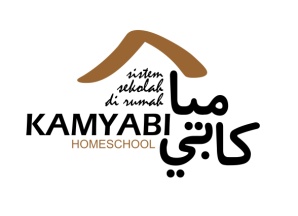 SEMESTER GANJIL 2013/20143Pelajaran	: matematikaWaktu	: 90 MenitKelas		: VII (SEKOLAH MENENGAN PERTAMA)PETUNJUK1. Sebelum mengerjakan baca Surat Al Fatihah, shalawat kepada Nabi SAW, dan Berdoa2. Baca Soal dengan tenang dan teliti3. Kerjakan Ujian sesuai waktu yang ditentukan dengan jujurPilihlah jawaban yang tepat untuk soal-soal beriku!Juml;ah dua bilanga bulat adalah 18. Jika bilangan pertama adalah 23, maka bilangan kedua adalah4	b. 5	c. -5	d. -6Jika a=2 dan b=-4, maka nilai 3a-2b =-14	b. -2	c. 2	d. 14